ОБЩИЕ СВЕДЕНИЯУчебная дисциплина «Методика преподавания профессиональных дисциплин» изучается в 3 – 4 семестрах.Курсовая работа – не предусмотрена.Форма промежуточной аттестации: ЦЕЛИ И ЗАДАЧИ ОЦЕНОЧНЫХ СРЕДСТВ, ОБЛАСТЬ ПРИМЕНЕНИЯОценочные средства являются частью рабочей программы учебной дисциплины и предназначены для контроля и оценки образовательных достижений обучающихся, освоивших компетенции, предусмотренные программой.Целью оценочных средств является установление соответствия фактически достигнутых обучающимся результатов освоения дисциплины, планируемым результатам обучения по дисциплине, определение уровня освоения компетенций.Для достижения поставленной цели решаются следующие задачи:оценка уровня освоения универсальных, общепрофессиональных и профессиональных компетенций, предусмотренных рабочей программой учебной дисциплине; обеспечение текущего и промежуточного контроля успеваемости; оперативного и регулярного управления учебной, в том числе самостоятельной деятельностью  обучающегося; соответствие планируемых результатов обучения задачам будущей профессиональной деятельности через совершенствование традиционных и внедрение инновационных методов обучения в образовательный процесс.Оценочные материалы по учебной дисциплине включают в себя:перечень формируемых компетенций, соотнесённых с планируемыми результатами обучения по учебной дисциплине;типовые контрольные задания и иные материалы, необходимые для оценки результатов обучения;методические материалы, например: методические материалы по подготовке индивидуальных заданий; методические указания по использованию различных образовательных ресурсов и т.д.Оценочные материалы сформированы на основе ключевых принципов оценивания:валидности: объекты оценки соответствуют поставленным целям обучения;надежности: используются единообразные стандарты и критерии для оценивания достижений;объективности: разные обучающиеся имеют равные возможности для достижения успеха.ФОРМИРУЕМЫЕ КОМПЕТЕНЦИИ, ИНДИКАТОРЫ ДОСТИЖЕНИЯ КОМПЕТЕНЦИЙ, СООТНЕСЁННЫЕ С ПЛАНИРУЕМЫМИ РЕЗУЛЬТАТАМИ ОБУЧЕНИЯ ПО ДИСЦИПЛИНЕ И ИСПОЛЬЗУЕМЫЕ ОЦЕНОЧНЫЕ СРЕДСТВАТИПОВЫЕ КОНТРОЛЬНЫЕ ЗАДАНИЯ И ДРУГИЕ МАТЕРИАЛЫ, НЕОБХОДИМЫЕ ДЛЯ ОЦЕНКИ ПЛАНИРУЕМЫХ РЕЗУЛЬТАТОВ ОБУЧЕНИЯ И УРОВНЯ СФОРМИРОВАННОСТИ КОМПЕТЕНЦИЙОценочные материалы текущего контроля успеваемости по учебной дисциплине, в том числе самостоятельной работы обучающегося, типовые заданияОценочные материалы для проведения промежуточной аттестации по учебной дисциплине, типовые заданияЛИСТ УЧЕТА ОБНОВЛЕНИЙ ОЦЕНОЧНЫХ СРЕДСТВ УЧЕБНОЙ ДИСЦИПЛИНЫВ оценочные средства учебной дисциплины внесены изменения/обновления, утверждены на заседании кафедры:Министерство науки и высшего образования Российской ФедерацииМинистерство науки и высшего образования Российской ФедерацииФедеральное государственное бюджетное образовательное учреждениеФедеральное государственное бюджетное образовательное учреждениевысшего образованиявысшего образования«Российский государственный университет им. А.Н. Косыгина«Российский государственный университет им. А.Н. Косыгина(Технологии. Дизайн. Искусство)»(Технологии. Дизайн. Искусство)»Институт «Академия имени Маймонида»Кафедра МузыковеденияОЦЕНОЧНЫЕ МАТЕРИАЛЫдля проведения текущей и промежуточной аттестациипо учебной дисциплине ОЦЕНОЧНЫЕ МАТЕРИАЛЫдля проведения текущей и промежуточной аттестациипо учебной дисциплине ОЦЕНОЧНЫЕ МАТЕРИАЛЫдля проведения текущей и промежуточной аттестациипо учебной дисциплине Методика преподавания профессиональных дисциплинМетодика преподавания профессиональных дисциплинМетодика преподавания профессиональных дисциплинУровень образования БакалавриатБакалавриатНаправление подготовки53.03.05ДирижированиеПрофильДирижирование оперно-симфоническим оркестромДирижирование оперно-симфоническим оркестромСрок освоения образовательной программы по очной форме обучения4 года4 годаФорма обученияОчнаяОчнаяОценочные материалы учебной дисциплины Методика преподавания профессиональных дисциплин основной профессиональной образовательной программы высшего образования, рассмотрены и одобрены на заседании кафедры, протокол № 11 от 14.06.2021 г.Оценочные материалы учебной дисциплины Методика преподавания профессиональных дисциплин основной профессиональной образовательной программы высшего образования, рассмотрены и одобрены на заседании кафедры, протокол № 11 от 14.06.2021 г.Оценочные материалы учебной дисциплины Методика преподавания профессиональных дисциплин основной профессиональной образовательной программы высшего образования, рассмотрены и одобрены на заседании кафедры, протокол № 11 от 14.06.2021 г.Оценочные материалы учебной дисциплины Методика преподавания профессиональных дисциплин основной профессиональной образовательной программы высшего образования, рассмотрены и одобрены на заседании кафедры, протокол № 11 от 14.06.2021 г.Составитель оценочных материалов учебной дисциплиныСоставитель оценочных материалов учебной дисциплиныСоставитель оценочных материалов учебной дисциплиныСоставитель оценочных материалов учебной дисциплиныСт. преподавательА.О. Гордон      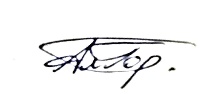 Заведующий кафедрой:Н.С. Ренёва                               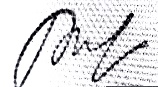 третий семестрчетвертый семестр- зачет- зачет с оценкойКод компетенции,код индикаторадостижения компетенцииПланируемые результаты обучения по дисциплинеНаименование оценочного средстваНаименование оценочного средстваКод компетенции,код индикаторадостижения компетенцииПланируемые результаты обучения по дисциплинетекущий контроль (включая контроль самостоятельной работы обучающегося) промежуточная аттестацияПК-3: ИД-ПК-3.1ИД-ПК-3.2ИД-ПК-3.3ПК-5: ИД-ПК-5.1ИД-ПК-5.2ИД-ПК-5.3- знает и применяет на практике базовые принципы музыкальной педагогики- изучает актуальные методики для решения художественно-исполнительских, а также педагогических задач, и оценки результатов их выполненияСобеседованиеЗачет, Зачет с оценкой – Собеседование№ ппФормы текущего контроляПримеры типовых заданийСобеседованиеПримерные вопросы:Особенности обучения в среднем звене Исторический обзор методической литературы.Задачи обучения в среднем звене. Место и значение специальных дирижерских дисциплин в системе среднего специального музыкального образования.Методы развития творческой активности и самостоятельности студента.Основные условия продуктивной работы ученика.Методы обучения в процессе работы над музыкальным произведением.Общая характеристика основных этапов работы над музыкальным произведением.Первоначальное знакомство с произведением. Разбор текста. Детальная работа над произведением.Работа над художественным образом произведения.Подготовка произведения к концертному (экзаменационному) исполнению.Сущность и организация педагогического процесса в музыкальном колледже Личность педагога-музыканта, основные направления его деятельности.Ведение учебной документации.Организация педагогической работы в музыкальном колледжеПреподавание специальных дирижерских дисциплин в музыкальном колледже.Методика преподавания дирижирования. Обзор учебных пособий и методической литературы. Педагогический репертуар.Методика преподавания чтения оркестровых партитур. Обзор учебных пособий и методической литературы.Методика преподавания инструментовки. Обзор учебных пособий и методической литературы. Педагогический репертуар.СобеседованиеПримерные вопросы:Особенности обучения в среднем звене Исторический обзор методической литературы.Задачи обучения в среднем звене. Место и значение специальных дирижерских дисциплин в системе среднего специального музыкального образования.Методы развития творческой активности и самостоятельности студента.Основные условия продуктивной работы ученика.Методы обучения в процессе работы над музыкальным произведением.Общая характеристика основных этапов работы над музыкальным произведением.Первоначальное знакомство с произведением. Разбор текста. Детальная работа над произведением.Работа над художественным образом произведения.Подготовка произведения к концертному (экзаменационному) исполнению.Сущность и организация педагогического процесса в музыкальном колледже Личность педагога-музыканта, основные направления его деятельности.Ведение учебной документации.Организация педагогической работы в музыкальном колледжеПреподавание специальных дирижерских дисциплин в музыкальном колледже.Методика преподавания дирижирования. Обзор учебных пособий и методической литературы. Педагогический репертуар.Методика преподавания чтения оркестровых партитур. Обзор учебных пособий и методической литературы.Методика преподавания инструментовки. Обзор учебных пособий и методической литературы. Педагогический репертуар.СобеседованиеПримерные вопросы:Особенности обучения в среднем звене Исторический обзор методической литературы.Задачи обучения в среднем звене. Место и значение специальных дирижерских дисциплин в системе среднего специального музыкального образования.Методы развития творческой активности и самостоятельности студента.Основные условия продуктивной работы ученика.Методы обучения в процессе работы над музыкальным произведением.Общая характеристика основных этапов работы над музыкальным произведением.Первоначальное знакомство с произведением. Разбор текста. Детальная работа над произведением.Работа над художественным образом произведения.Подготовка произведения к концертному (экзаменационному) исполнению.Сущность и организация педагогического процесса в музыкальном колледже Личность педагога-музыканта, основные направления его деятельности.Ведение учебной документации.Организация педагогической работы в музыкальном колледжеПреподавание специальных дирижерских дисциплин в музыкальном колледже.Методика преподавания дирижирования. Обзор учебных пособий и методической литературы. Педагогический репертуар.Методика преподавания чтения оркестровых партитур. Обзор учебных пособий и методической литературы.Методика преподавания инструментовки. Обзор учебных пособий и методической литературы. Педагогический репертуар.СобеседованиеПримерные вопросы:Особенности обучения в среднем звене Исторический обзор методической литературы.Задачи обучения в среднем звене. Место и значение специальных дирижерских дисциплин в системе среднего специального музыкального образования.Методы развития творческой активности и самостоятельности студента.Основные условия продуктивной работы ученика.Методы обучения в процессе работы над музыкальным произведением.Общая характеристика основных этапов работы над музыкальным произведением.Первоначальное знакомство с произведением. Разбор текста. Детальная работа над произведением.Работа над художественным образом произведения.Подготовка произведения к концертному (экзаменационному) исполнению.Сущность и организация педагогического процесса в музыкальном колледже Личность педагога-музыканта, основные направления его деятельности.Ведение учебной документации.Организация педагогической работы в музыкальном колледжеПреподавание специальных дирижерских дисциплин в музыкальном колледже.Методика преподавания дирижирования. Обзор учебных пособий и методической литературы. Педагогический репертуар.Методика преподавания чтения оркестровых партитур. Обзор учебных пособий и методической литературы.Методика преподавания инструментовки. Обзор учебных пособий и методической литературы. Педагогический репертуар.СобеседованиеПримерные вопросы:Особенности обучения в среднем звене Исторический обзор методической литературы.Задачи обучения в среднем звене. Место и значение специальных дирижерских дисциплин в системе среднего специального музыкального образования.Методы развития творческой активности и самостоятельности студента.Основные условия продуктивной работы ученика.Методы обучения в процессе работы над музыкальным произведением.Общая характеристика основных этапов работы над музыкальным произведением.Первоначальное знакомство с произведением. Разбор текста. Детальная работа над произведением.Работа над художественным образом произведения.Подготовка произведения к концертному (экзаменационному) исполнению.Сущность и организация педагогического процесса в музыкальном колледже Личность педагога-музыканта, основные направления его деятельности.Ведение учебной документации.Организация педагогической работы в музыкальном колледжеПреподавание специальных дирижерских дисциплин в музыкальном колледже.Методика преподавания дирижирования. Обзор учебных пособий и методической литературы. Педагогический репертуар.Методика преподавания чтения оркестровых партитур. Обзор учебных пособий и методической литературы.Методика преподавания инструментовки. Обзор учебных пособий и методической литературы. Педагогический репертуар.СобеседованиеПримерные вопросы:Особенности обучения в среднем звене Исторический обзор методической литературы.Задачи обучения в среднем звене. Место и значение специальных дирижерских дисциплин в системе среднего специального музыкального образования.Методы развития творческой активности и самостоятельности студента.Основные условия продуктивной работы ученика.Методы обучения в процессе работы над музыкальным произведением.Общая характеристика основных этапов работы над музыкальным произведением.Первоначальное знакомство с произведением. Разбор текста. Детальная работа над произведением.Работа над художественным образом произведения.Подготовка произведения к концертному (экзаменационному) исполнению.Сущность и организация педагогического процесса в музыкальном колледже Личность педагога-музыканта, основные направления его деятельности.Ведение учебной документации.Организация педагогической работы в музыкальном колледжеПреподавание специальных дирижерских дисциплин в музыкальном колледже.Методика преподавания дирижирования. Обзор учебных пособий и методической литературы. Педагогический репертуар.Методика преподавания чтения оркестровых партитур. Обзор учебных пособий и методической литературы.Методика преподавания инструментовки. Обзор учебных пособий и методической литературы. Педагогический репертуар.СобеседованиеПримерные вопросы:Особенности обучения в среднем звене Исторический обзор методической литературы.Задачи обучения в среднем звене. Место и значение специальных дирижерских дисциплин в системе среднего специального музыкального образования.Методы развития творческой активности и самостоятельности студента.Основные условия продуктивной работы ученика.Методы обучения в процессе работы над музыкальным произведением.Общая характеристика основных этапов работы над музыкальным произведением.Первоначальное знакомство с произведением. Разбор текста. Детальная работа над произведением.Работа над художественным образом произведения.Подготовка произведения к концертному (экзаменационному) исполнению.Сущность и организация педагогического процесса в музыкальном колледже Личность педагога-музыканта, основные направления его деятельности.Ведение учебной документации.Организация педагогической работы в музыкальном колледжеПреподавание специальных дирижерских дисциплин в музыкальном колледже.Методика преподавания дирижирования. Обзор учебных пособий и методической литературы. Педагогический репертуар.Методика преподавания чтения оркестровых партитур. Обзор учебных пособий и методической литературы.Методика преподавания инструментовки. Обзор учебных пособий и методической литературы. Педагогический репертуар.СобеседованиеПримерные вопросы:Особенности обучения в среднем звене Исторический обзор методической литературы.Задачи обучения в среднем звене. Место и значение специальных дирижерских дисциплин в системе среднего специального музыкального образования.Методы развития творческой активности и самостоятельности студента.Основные условия продуктивной работы ученика.Методы обучения в процессе работы над музыкальным произведением.Общая характеристика основных этапов работы над музыкальным произведением.Первоначальное знакомство с произведением. Разбор текста. Детальная работа над произведением.Работа над художественным образом произведения.Подготовка произведения к концертному (экзаменационному) исполнению.Сущность и организация педагогического процесса в музыкальном колледже Личность педагога-музыканта, основные направления его деятельности.Ведение учебной документации.Организация педагогической работы в музыкальном колледжеПреподавание специальных дирижерских дисциплин в музыкальном колледже.Методика преподавания дирижирования. Обзор учебных пособий и методической литературы. Педагогический репертуар.Методика преподавания чтения оркестровых партитур. Обзор учебных пособий и методической литературы.Методика преподавания инструментовки. Обзор учебных пособий и методической литературы. Педагогический репертуар.СобеседованиеПримерные вопросы:Особенности обучения в среднем звене Исторический обзор методической литературы.Задачи обучения в среднем звене. Место и значение специальных дирижерских дисциплин в системе среднего специального музыкального образования.Методы развития творческой активности и самостоятельности студента.Основные условия продуктивной работы ученика.Методы обучения в процессе работы над музыкальным произведением.Общая характеристика основных этапов работы над музыкальным произведением.Первоначальное знакомство с произведением. Разбор текста. Детальная работа над произведением.Работа над художественным образом произведения.Подготовка произведения к концертному (экзаменационному) исполнению.Сущность и организация педагогического процесса в музыкальном колледже Личность педагога-музыканта, основные направления его деятельности.Ведение учебной документации.Организация педагогической работы в музыкальном колледжеПреподавание специальных дирижерских дисциплин в музыкальном колледже.Методика преподавания дирижирования. Обзор учебных пособий и методической литературы. Педагогический репертуар.Методика преподавания чтения оркестровых партитур. Обзор учебных пособий и методической литературы.Методика преподавания инструментовки. Обзор учебных пособий и методической литературы. Педагогический репертуар.Форма промежуточной аттестацииТиповые контрольные задания и иные материалыдля проведения промежуточной аттестации:Зачет, Зачет с оценкой, СобеседованиеПримерные вопросы:Особенности обучения в среднем звене Исторический обзор методической литературы.Задачи обучения в среднем звене. Место и значение специальных дирижерских дисциплин в системе среднего специального музыкального образования.Методы развития творческой активности и самостоятельности студента.Основные условия продуктивной работы ученика.Методы обучения в процессе работы над музыкальным произведением.Общая характеристика основных этапов работы над музыкальным произведением.Первоначальное знакомство с произведением. Разбор текста. Детальная работа над произведением.Работа над художественным образом произведения.Подготовка произведения к концертному (экзаменационному) исполнению.Сущность и организация педагогического процесса в музыкальном колледже Личность педагога-музыканта, основные направления его деятельности.Ведение учебной документации.Организация педагогической работы в музыкальном колледжеПреподавание специальных дирижерских дисциплин в музыкальном колледже.Методика преподавания дирижирования. Обзор учебных пособий и методической литературы. Педагогический репертуар.Методика преподавания чтения оркестровых партитур. Обзор учебных пособий и методической литературы.Методика преподавания инструментовки. Обзор учебных пособий и методической литературы. Педагогический репертуар.Зачет, Зачет с оценкой, СобеседованиеПримерные вопросы:Особенности обучения в среднем звене Исторический обзор методической литературы.Задачи обучения в среднем звене. Место и значение специальных дирижерских дисциплин в системе среднего специального музыкального образования.Методы развития творческой активности и самостоятельности студента.Основные условия продуктивной работы ученика.Методы обучения в процессе работы над музыкальным произведением.Общая характеристика основных этапов работы над музыкальным произведением.Первоначальное знакомство с произведением. Разбор текста. Детальная работа над произведением.Работа над художественным образом произведения.Подготовка произведения к концертному (экзаменационному) исполнению.Сущность и организация педагогического процесса в музыкальном колледже Личность педагога-музыканта, основные направления его деятельности.Ведение учебной документации.Организация педагогической работы в музыкальном колледжеПреподавание специальных дирижерских дисциплин в музыкальном колледже.Методика преподавания дирижирования. Обзор учебных пособий и методической литературы. Педагогический репертуар.Методика преподавания чтения оркестровых партитур. Обзор учебных пособий и методической литературы.Методика преподавания инструментовки. Обзор учебных пособий и методической литературы. Педагогический репертуар.Зачет, Зачет с оценкой, СобеседованиеПримерные вопросы:Особенности обучения в среднем звене Исторический обзор методической литературы.Задачи обучения в среднем звене. Место и значение специальных дирижерских дисциплин в системе среднего специального музыкального образования.Методы развития творческой активности и самостоятельности студента.Основные условия продуктивной работы ученика.Методы обучения в процессе работы над музыкальным произведением.Общая характеристика основных этапов работы над музыкальным произведением.Первоначальное знакомство с произведением. Разбор текста. Детальная работа над произведением.Работа над художественным образом произведения.Подготовка произведения к концертному (экзаменационному) исполнению.Сущность и организация педагогического процесса в музыкальном колледже Личность педагога-музыканта, основные направления его деятельности.Ведение учебной документации.Организация педагогической работы в музыкальном колледжеПреподавание специальных дирижерских дисциплин в музыкальном колледже.Методика преподавания дирижирования. Обзор учебных пособий и методической литературы. Педагогический репертуар.Методика преподавания чтения оркестровых партитур. Обзор учебных пособий и методической литературы.Методика преподавания инструментовки. Обзор учебных пособий и методической литературы. Педагогический репертуар.Зачет, Зачет с оценкой, СобеседованиеПримерные вопросы:Особенности обучения в среднем звене Исторический обзор методической литературы.Задачи обучения в среднем звене. Место и значение специальных дирижерских дисциплин в системе среднего специального музыкального образования.Методы развития творческой активности и самостоятельности студента.Основные условия продуктивной работы ученика.Методы обучения в процессе работы над музыкальным произведением.Общая характеристика основных этапов работы над музыкальным произведением.Первоначальное знакомство с произведением. Разбор текста. Детальная работа над произведением.Работа над художественным образом произведения.Подготовка произведения к концертному (экзаменационному) исполнению.Сущность и организация педагогического процесса в музыкальном колледже Личность педагога-музыканта, основные направления его деятельности.Ведение учебной документации.Организация педагогической работы в музыкальном колледжеПреподавание специальных дирижерских дисциплин в музыкальном колледже.Методика преподавания дирижирования. Обзор учебных пособий и методической литературы. Педагогический репертуар.Методика преподавания чтения оркестровых партитур. Обзор учебных пособий и методической литературы.Методика преподавания инструментовки. Обзор учебных пособий и методической литературы. Педагогический репертуар.Зачет, Зачет с оценкой, СобеседованиеПримерные вопросы:Особенности обучения в среднем звене Исторический обзор методической литературы.Задачи обучения в среднем звене. Место и значение специальных дирижерских дисциплин в системе среднего специального музыкального образования.Методы развития творческой активности и самостоятельности студента.Основные условия продуктивной работы ученика.Методы обучения в процессе работы над музыкальным произведением.Общая характеристика основных этапов работы над музыкальным произведением.Первоначальное знакомство с произведением. Разбор текста. Детальная работа над произведением.Работа над художественным образом произведения.Подготовка произведения к концертному (экзаменационному) исполнению.Сущность и организация педагогического процесса в музыкальном колледже Личность педагога-музыканта, основные направления его деятельности.Ведение учебной документации.Организация педагогической работы в музыкальном колледжеПреподавание специальных дирижерских дисциплин в музыкальном колледже.Методика преподавания дирижирования. Обзор учебных пособий и методической литературы. Педагогический репертуар.Методика преподавания чтения оркестровых партитур. Обзор учебных пособий и методической литературы.Методика преподавания инструментовки. Обзор учебных пособий и методической литературы. Педагогический репертуар.Зачет, Зачет с оценкой, СобеседованиеПримерные вопросы:Особенности обучения в среднем звене Исторический обзор методической литературы.Задачи обучения в среднем звене. Место и значение специальных дирижерских дисциплин в системе среднего специального музыкального образования.Методы развития творческой активности и самостоятельности студента.Основные условия продуктивной работы ученика.Методы обучения в процессе работы над музыкальным произведением.Общая характеристика основных этапов работы над музыкальным произведением.Первоначальное знакомство с произведением. Разбор текста. Детальная работа над произведением.Работа над художественным образом произведения.Подготовка произведения к концертному (экзаменационному) исполнению.Сущность и организация педагогического процесса в музыкальном колледже Личность педагога-музыканта, основные направления его деятельности.Ведение учебной документации.Организация педагогической работы в музыкальном колледжеПреподавание специальных дирижерских дисциплин в музыкальном колледже.Методика преподавания дирижирования. Обзор учебных пособий и методической литературы. Педагогический репертуар.Методика преподавания чтения оркестровых партитур. Обзор учебных пособий и методической литературы.Методика преподавания инструментовки. Обзор учебных пособий и методической литературы. Педагогический репертуар.Зачет, Зачет с оценкой, СобеседованиеПримерные вопросы:Особенности обучения в среднем звене Исторический обзор методической литературы.Задачи обучения в среднем звене. Место и значение специальных дирижерских дисциплин в системе среднего специального музыкального образования.Методы развития творческой активности и самостоятельности студента.Основные условия продуктивной работы ученика.Методы обучения в процессе работы над музыкальным произведением.Общая характеристика основных этапов работы над музыкальным произведением.Первоначальное знакомство с произведением. Разбор текста. Детальная работа над произведением.Работа над художественным образом произведения.Подготовка произведения к концертному (экзаменационному) исполнению.Сущность и организация педагогического процесса в музыкальном колледже Личность педагога-музыканта, основные направления его деятельности.Ведение учебной документации.Организация педагогической работы в музыкальном колледжеПреподавание специальных дирижерских дисциплин в музыкальном колледже.Методика преподавания дирижирования. Обзор учебных пособий и методической литературы. Педагогический репертуар.Методика преподавания чтения оркестровых партитур. Обзор учебных пособий и методической литературы.Методика преподавания инструментовки. Обзор учебных пособий и методической литературы. Педагогический репертуар.Зачет, Зачет с оценкой, СобеседованиеПримерные вопросы:Особенности обучения в среднем звене Исторический обзор методической литературы.Задачи обучения в среднем звене. Место и значение специальных дирижерских дисциплин в системе среднего специального музыкального образования.Методы развития творческой активности и самостоятельности студента.Основные условия продуктивной работы ученика.Методы обучения в процессе работы над музыкальным произведением.Общая характеристика основных этапов работы над музыкальным произведением.Первоначальное знакомство с произведением. Разбор текста. Детальная работа над произведением.Работа над художественным образом произведения.Подготовка произведения к концертному (экзаменационному) исполнению.Сущность и организация педагогического процесса в музыкальном колледже Личность педагога-музыканта, основные направления его деятельности.Ведение учебной документации.Организация педагогической работы в музыкальном колледжеПреподавание специальных дирижерских дисциплин в музыкальном колледже.Методика преподавания дирижирования. Обзор учебных пособий и методической литературы. Педагогический репертуар.Методика преподавания чтения оркестровых партитур. Обзор учебных пособий и методической литературы.Методика преподавания инструментовки. Обзор учебных пособий и методической литературы. Педагогический репертуар.Зачет, Зачет с оценкой, СобеседованиеПримерные вопросы:Особенности обучения в среднем звене Исторический обзор методической литературы.Задачи обучения в среднем звене. Место и значение специальных дирижерских дисциплин в системе среднего специального музыкального образования.Методы развития творческой активности и самостоятельности студента.Основные условия продуктивной работы ученика.Методы обучения в процессе работы над музыкальным произведением.Общая характеристика основных этапов работы над музыкальным произведением.Первоначальное знакомство с произведением. Разбор текста. Детальная работа над произведением.Работа над художественным образом произведения.Подготовка произведения к концертному (экзаменационному) исполнению.Сущность и организация педагогического процесса в музыкальном колледже Личность педагога-музыканта, основные направления его деятельности.Ведение учебной документации.Организация педагогической работы в музыкальном колледжеПреподавание специальных дирижерских дисциплин в музыкальном колледже.Методика преподавания дирижирования. Обзор учебных пособий и методической литературы. Педагогический репертуар.Методика преподавания чтения оркестровых партитур. Обзор учебных пособий и методической литературы.Методика преподавания инструментовки. Обзор учебных пособий и методической литературы. Педагогический репертуар.№ ппгод обновления оценочных средствномер протокола и дата заседания кафедры